                  Самая родная и любимая                          мамочка моя! (сценарий праздника в Школе искусств,  посвящённый Дню Матери)Цель:   поздравить  мам и  бабушек с Днём материЗадачи:  показать  навыки игры на музыкальных  инструментах  и в пении; способствовать  формированию  исполнительской  и  слушательской культуры  учащихся ДШИ;приобщить  родителей к участию в музыкальном  образовании  детей, Ход мероприятия:(голоса за сценой)Ребенок:  Завтра я должен появиться на свет. Скажи, Боже, что мне делать в том мире, ведь я ничего не знаю и очень боюсь?Бог:   Не переживай,  я дам тебе ангела, который постоянно будет рядом и защитит  тебя от бед и печалей.Ребенок:   А как зовут этого ангела?Бог:    Это не важно, ведь ты будешь звать его мамой.(муз. номер  «Аве Мария»-фонограмма) (входят Ведущие)1 Ведущий : Здравствуйте, дорогие наши мамы, бабушки. Мы приветствуем всех, кто пришел к нам на праздник, который мы посвятили вам - самым добрым, самым чутким,  самым нежным и  заботливым,  трудолюбивым и терпеливым, и, конечно же, самым красивым нашим мамам. 2 Ведущий:  Дорогие  мамы! Сегодня мы хотим  вас порадовать праздничным концертом. Подготовили его ваши самые дорогие, самые любимые, самые очаровательные дети! Обычно на каждый большой праздник приглашают артистов. А в нашей  школе все дети – артисты.(муз.номер)1 Ведущий: Действительно, для каждого из нас,  мама – самый родной, самый дорогой человек на свете. И сегодня мы поздравляем наших мам с праздником и желаем им здоровья, молодости, душевного спокойствия и счастья.  (муз. номер2 Ведущий:  День матери - это праздник, к которому никто не может остаться равнодушным.   Хочется сказать слова  благодарности всем матерям, которые дарят детям любовь, добро, нежность и ласку. Спасибо Вам, и пусть каждой из Вас чаще говорят теплые слова ваши дети.(муз. номер)1 Ведущий:  Мама – сколько доброты, заботы, покоя и надежды в этом слове. Мама – всегда рядом.   Для  матери её ребенок -  всегда самый лучший, самый  красивый,  самый  родной.  Она переживает каждую нашу шалость.  А сколько  сил и  тревог наваливается на наших мам,  если мы заболели.  И только мамы в полной мере знают, что такое детский характер. (муз. номера)2 Ведущий :  Много пословиц о матери  сочинил народ. Вот некоторые из них:(ведущие читают по очереди)  Нет  лучше дружка ,  чем родная матушка  При  солнышке тепло - при матери  - добро  Птица  рада весне, а младенец  матери Без  отца - полсироты, а без матери - вся сирота. Не оставляй отца и мать  на старости лет, и Бог тебя не оставит.Родных много, а мать роднее всего. (муз. номер)1Ведущий:  А сейчас, мамы и бабушки, мы для вас приготовили небольшую занимательную  викторину.  Покажите своим детям, что не только они разбираются в музыке, но и вы можете кое - чему их научить.  Вам будут заданы вопросы, естественно связанные с музыкой,  и даются  варианты ответов – выбирайте и называйте правильный. (Ведущие читают по очереди)1.  Какой инструмент использовали шаманы во время проведения культовых обрядов:         гитару, балалайку,  бубен  или  арфу ? 2. Какой язык является родным для эстрадной певицы Патрисии Каас:турецкий, мордовский, узбекский, французский?3 .  На каком  музыкальном инструменте  играл  легендарный  Садко:Гармонь,  гусли,  саксофон, волынка?4.  Как называется соловьинная песня:     ария, вокализ, трель, романс?5.  Какое музыкальное произведение исполняли влюблённые кавалеры под балконами своих избранниц:   серенады, шлягеры, страдания или  частушки?6.  Какие музыкальные инструменты создавал итальянский мастер Страдивари:          арфы, барабаны, скрипки, фортепиано?7.  Какой музыкальный инструмент является частью памятника на могиле актёра, поэта и певца Владимира Высоцкого:    флейта, гитара, балалайка, барабан?   8.  Как называется соната композитора Людвига ван   Бетховена:Лунная, Солнечная, Пасмурная, Дождливая?9.  На каком инструменте играл гениальный музыкант и композитор  Паганини:      баян, труба, скрипка, фортепиано.(муз. номер)1 Ведущий:   Всех мам сегодня поздравляем, всем мамам счастья мы желаем.Мама -  это небо,  мама  -это свет,  мама -это счастье,  мамы лучше нет!Мама - это сказка,  мама - это смех,  мама - это ласка,  маму любят все! (муз. номер)2 Ведущий: Каждая мама когда то была маленькой девочкой, которой заплетала косички, покупала красивые платьица, утирала слёзы обиды и боли ей её мама. Вы догадались, о ком я говорю? Конечно же , о мамах наших мам, о наших бабушках.1 Ведущий:  Вы немало потрудились, чтоб детей своих поднять.Дети выросли, окрепли , вы могли бы отдыхать.Но в сердцах открытых ваших место занято опять.У кого-то внук иль внучка, у кого-то их аж пять.2 Ведущий: Вновь опять всё повторится так, как много лет назад.Вы с коляской, вы на горке, внуков вы ведёте в сад.Пусть любовь вас согревает, Бог здоровья даст и сил!Пусть дети, внуки  вас не забывают ,Чтоб  каждый день счастливым был!»1 Ведущий:    У мамы – работа,    у папы – работа.                     У них для меня    остается суббота.                      А бабушка дома - всегда.                     Она не ругает меня никогда!                     Усадит, накормит:     -Да ты не спеши!                     Ну, что там стряслось у тебя,   расскажи? –                     Я говорю, а бабушка   не перебивает.                     По крупинкам гречку  сидит, перебирает…                     Нам хорошо вот так, вдвоем,                     И дом без бабушки – не дом. Дорогие бабушки, следующие музыкальный  номер для вас.(муз. номер) (муз номер)2 Ведущий:   Люблю тебя мама, за что - я не знаю.                       Наверно за то, что живу и мечтаю.                       И радуюсь солнцу и светлому дню,                      За это тебя я,  родная,  люблю.                      За небо, за ветер, за воздух вокруг                     Люблю тебя мама, ты - лучший мой друг.(муз. номер) 1Ведущий: :   Дорогие мамы и бабушки, мы подготовили  для вас несколько заданий и конкурсов  и не сомневаемся, что вы без труда с ними справитесь.  Первое задание  «Угадалки».   Угадайте,  о чём идёт речь.1.Если его нет, то и нет радости;  без него не жизнь, а существование.Его всегда желают друг другу, особенно в письмах.Его не купишь ни за какие деньги . что это?  (  здоровье)2.  Каждый человек о нем мечтает, хочет, чтобы в жизни все было хорошо.Но никто не знает, где его искать.Есть сказочные птицы, которые его приносят.    (счастье)3.  Этот  человек  все несет к себе в дом, нужно ему или нет.Он  не любит дарить  подарки,  делиться  конфетами.И  лучше у него ничего не просить, потому  что все равно не даст.  (жадина)4. Человека заставляют нести ответственность за свой нехороший поступок.Взрослые говорят, что это помогает воспитывать правильно.Человека чего то лишают, не пускают гулять из – за плохого поступка.  (наказание)5.   Это обычно бывает в сказке, а иногда в жизни.Так называют всё удивительное, необычное, волшебное.Когда оно свершается, мы всегда восхищаемся, радуемся   (чудо).6.  Она бывает часто и во многих местах из-за неё приходится тратить время.Но если тебе что-то необходимо, то придётся смириться с ней.Постоишь сколько надо и получишь , что хотел   (очередь).7.  Она должна быть у каждого человека,  но некоторые про неё забыли.Она помогает стать настоящим человеком.Когда ты неправильно поступаешь или зря кого-то обидел, она тебя мучает. (совесть)(муз. номер)1 Ведущий:   Мы  поздравляем  с  праздником наших  любимых   преподавателей  Татьяну  Викторовну,  Ларису Викторовну,  Наталью  Александровну. Они тоже мамы и у них есть дети и даже внуки.   Мы   желаем  крепкого  здоровья,  радости  и  счастья,    много  терпения  и  сил  в  их  нелёгком  труде.  Для вас  этот музыкальный подарок. (музыкальный номер)1Ведущий:  Наши мамы имеют разные профессии:  педагоги  и  воспитатели, продавцы и социальные работники,  почтальоны  и поварихи, юристы  и  бухгалтера,  врачи  и медицинские  сёстры – всех специальностей не перечесть.  Но есть у всех женщин  еще одна  должность -  быть  мамой!2 Ведущий: Много обязанностей входит в эту важную должность.   Мама  несет в своем сердце огромную материнскую любовь. Мама всегда поймет и простит своего ребенка.  Мама всегда станет настоящим другом своим детям,  даст им правильный совет,  укажет верный путь в жизни.(муз. номер)1 Ведущий:  Но наши мамы имеют еще одну профессию - хозяйка дома.  Дом держится  на маме.  Кто этого не знает?  Вот  что  об  этом  говорит  уважаемая  наука – статистика:   Каждая  мамы,  имеющая  двух  детей  и  мужа,  в течение года  вымывает: 18  тысяч  ножей, вилок, ложек,13  тысяч  тарелок,8  тысяч  чашек.2 Ведущий:    Маме  можно без стыда    дать медаль «Герой труда»                        Все дела ее - не счесть,    даже некогда присесть.                         И готовит  и  стирает,    на ночь сказку  почитает,                         А  с утра  с большой охотой    ходит  мама  на работу                         А  потом – по магазинам:     нет, без мамы  не прожить  нам.(муз. номер)1 Ведущий:      Бабушки  и мамы, вы  с раннего детства читали  своим детям  разнообразные сказки, а сейчас мы прочитаем вам сказку, но эта сказка с перепутанными сюжетами.   Вам надо понять, что за сказки здесь перемешались и назвать их.  Итак, слушайте внимательно.Однажды послала мама свою дочку отнести бабушке, которая жила в лесу, пирожки. Идёт девочка по лесу, видит- избушка. Заглянула она в окошко и увидела большой стол, вокруг него 3 стула, на столе 3 чашки. Тут к ней подбежал Ослик Иа и закричал: «Сейчас я тебя съем!» Девочка испугалась и убежала. 2 Ведущий :  Добежала она до бабушкиной избушки, а там Чебурашка играет на гармошке, а Иван Царевич с Серым Волком пляшут и поют частушки, бабушке спать не дают. Рассердилась девочка, достала из кармана иглу, в которой была смерть Ивана Царевича, но тот закричал: «Мы больше не будем» - и они убежали. А бабушка  обрадовалась и подарила внучке белочку, которая грызла золотые орешки.(Ответы: Красная шапочка, 3 медведя, Крокодил Гена и Чебурашка, Иван царевич и серый волк, Кащей бессмертный, Сказка о царе Салтане, Винни Пух.)1 Ведущий:   Спасибо.  Вы молодцы! Для вас следующий музыкальный номер.(муз. номер)2 Ведущий:  А сейчас для вас, уважаемые бабушки и мамы, кулинарный конкурс. Но вам не надо будет ничего готовить. Вы наугад вытяните описание рецепта, где перечислены ингредиенты всем известных блюд или выпечки. Надо быстро и правильно угадать блюдо.1.Отварной картофель, яйца вкрутую, колбаса, солёные огурцы, зелёный горошек, лук, соль, майонез.  – «Оливье» салат.  2.Молоко, сырые яйца, соль, сахар, масло, мука.   - блины4.Кефир или простокваша, сырые яйца, мука, соль, сахар, сода. - оладьи5. Филе сельди,  отварные свекла, морковь, картофель, лук. –сельдь под шубой.  6.Огурцы свежие, яйца вкрутую, колбаса, лук, зелень, соль, сметана, квас. –(окрошка)  7.Мясной бульон, капуста, морковь, свекла, картофель, лук, томатная паста. (борщ)  1 Ведущий:  Дорогие  мамы и,  бабушки,  вы замечательные кулинары, и  вы это доказали. (муз. номер) (все участники  концерта  вышли на сцену)  1 Ведущий:     Дорогие наши мамы, мы и сами признаём,                         Что, конечно, не всегда мы хорошо себя ведём.                         Мы, порой, не замечаем, как вас часто огорчаем.                         Мы вас очень, очень любим, будем добрыми расти.                         И всегда стараться будем хорошо себя вести.2 Ведущий:    Праздник наш уже закончен, что же нам ещё сказать.                       Разрешите на прощанье вам здоровья пожелать.                       Не болейте, не старейте, не сердитесь никогда.Вместе:          Вот такими молодыми оставайтесь навсегда(дети  дарят всем женщинам в зале цветы ) Выступление директора  ДШИ: Вот и подошёл к концу наш вечер! Но  мы хотим  пожелать вам, дорогие мамы, чтобы  этот праздник никогда не заканчивался в вашей жизни и в вашей душе! Пусть ваши лица устают только от улыбок, а руки – от букетов цветов. Пусть ваши дети будут послушны, а мужья внимательны! Пусть ваш домашний очаг всегда украшают уют, достаток, любовь и счастье!Для вас ещё один музыкальный подарок:(В исполнении детского хора  звучит песня «Моя мама – самая лучшая!»)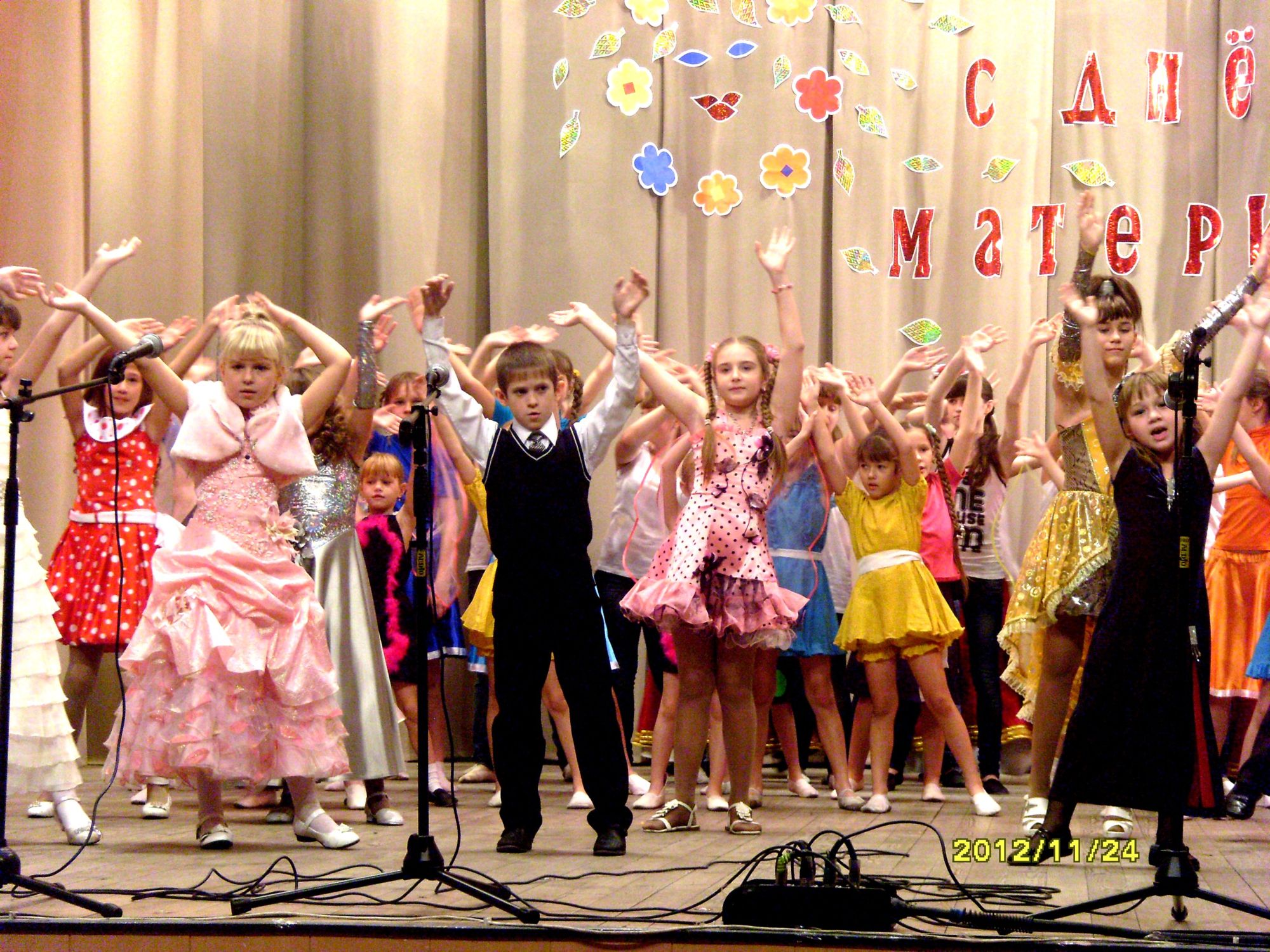 